Registration Form - Tech CompanyCambridge China Forum 2019 Pitch Session with Chinese InvestorsTime: 09:00-17:30, Wednesday the 16th of October 2019Venue: James Watson Pavillion, Wellcome Genome Campus Conference Centre, Hinxton, Cambridgeshire, CB10 1RQCompany DetailsDelegate 1 (pitch presenter)Delegate 2 (if any)Additional DetailsPlease send the filled registration form to enquiry@cambridgechinacentre.org by Monday the 30th of September 2019 to be considered a place at the pitch event. 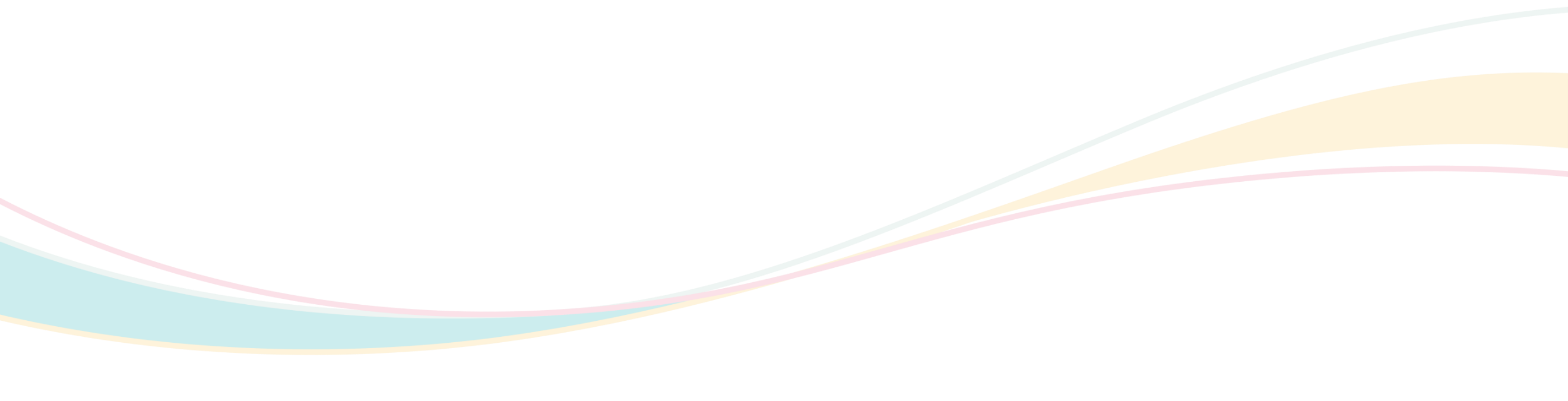 Company NameCompany AddressCompany TelephoneCompany WebsiteCompany’s Primary SectorNumber of EmployeesProduct or service stage of developmentTitleNamePositionEmailBrief introduction (optional)TitleNamePositionEmailBrief introduction (optional)Does your company already have operations/activities in China?Any additional information that will help the Chinese investors better understand your company?